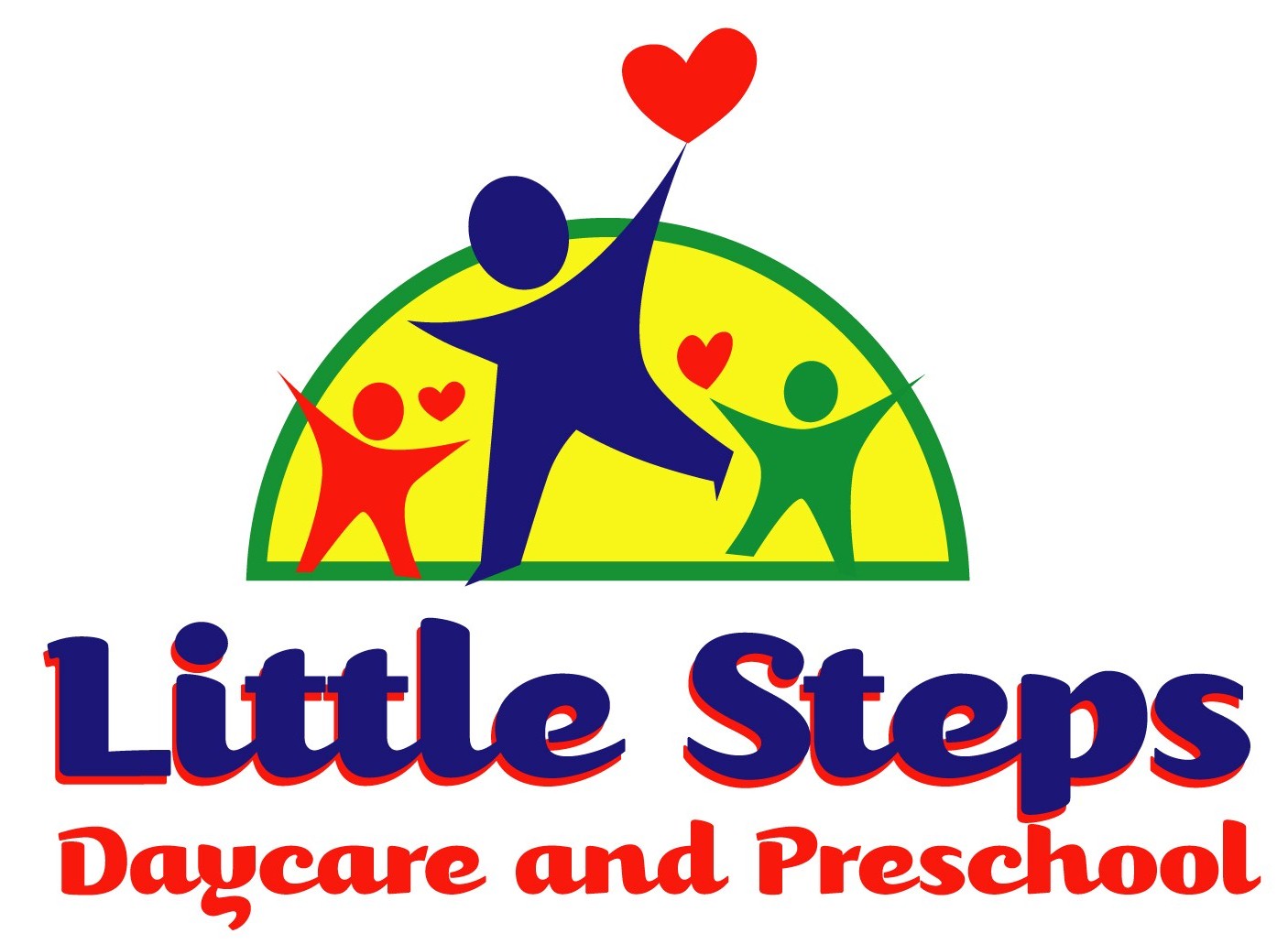 18 Oak Forest Road, Unit CBluffton, SC 29910843-815-3276_______________________________________________________________________________________Name: Last 			First 			Middle 				Date
________________________________________________     ___________    _______________________
Street Address   							DOB		   Social Security #
______________________________________________         ____________________________________
City / State / Zip								       Email AddressAre you at least 18 years old? _____Yes _____No 
Do you have a High School Diploma or GED? _____Yes _____ No    Salary Expected:_______________
Home Phone #: ______________ Cell Phone #: _____________ Date Available to Work: ______________
Type of Employment: ______Full-Time ______Part-Time ______Temporary
Have you applied with us before: ____________No ____________Yes If so, when _______________
How did you learn of our organization: ________________________________________________________
Do you have any family currently working for Little Steps Daycare and Preschool: _______No _______Yes
Education and Activities
_______________________________________________________________________________________
Name of High School 								City / State

_______________________________________________________________________________________
Name of College / University							 City / State

Course of Study: _________________________________________________________________________________Other special training (name of school, courses, date entered / completed):

_______________________________________________________________________________________

Work Experience

List all jobs held-beginning with last employer

Company/Phone#                From / To 	    City/State 	             Supervisor             Reason for Leaving

_______________________________________________________________________________________

_______________________________________________________________________________________
_______________________________________________________________________________________

 Please check each type of work with which you would be willing to perform:

__________Teaching Preschool (ages 3 – 4)		__________Teaching Toddlers 


__________Teaching Infants 			
(Please answer yes or no to the following questions) 

-Any difficulty standing on feet all day? _____________________
-Able to lift 30 lbs. from the floor to waist 10 – 15 times? _____________________
-Able to reach child 20 – 30 feet away within 15 seconds without danger? _____________________
-Able to crouch to child’s eye level, sit on the floor, and stand? _____________________ 
-Able to handle stress, tension, and exasperation that contact with many children bring every day? ________
-Able to observe, see, hear, and respond to children’s needs, emergencies and conflicts that might occur in a classroom, on playground, in bathrooms, and common areas? _____________________
-Communicate effectively in the English language (verbally / written)? _____________________
-Communicate effectively other language (verbally / written)? _____________________
-Have you had a TB test within the last 12 months? ______Date: _____ Results: Positive ____ Negative____
-Do you hold current C.P.R certification? ________ no ________ yes    	Date of expiration: ____________
-Do you hold current First Aid certification?________ no ________ yes 	Date of expiration: ____________-Please explain in one paragraph your reason for desiring employment with Little Steps Daycare and Preschool.
_______________________________________________________________________________________
_______________________________________________________________________________________
_______________________________________________________________________________________References

(Do not include previous employers or relatives)

Name 				Address 			Phone # 				Occupation

_______________________________________________________________________________________
_______________________________________________________________________________________

Have you ever been convicted of a crime, including misdemeanors, other than traffic violations?____ no ___ yes 

If yes, describe in full detail: _______________________________________________________________________________________

_______________________________________________________________________________________
Do you have a valid driver’s license? ______no ______ yes License number: _________________________

Date of expiration: ____________________ State: _____________________

Do you have a commercial driver’s license? _________ no ________ yes 
Agreement

It is understood and agreed that any misrepresentation by me on this application will be sufficient 
cause for cancellation of the application and / or for separation from the company if I have been employed. I consent for Little Steps Daycare and Preschool to contact the department of social services child abuse unit to obtain a record of any allegations of child abuse or neglect against me in the past seven years. Signed _______________________________________________________ Date _____________________